  Exeter Peer Support: Code of Practice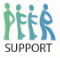 PEER PROGRAMME LEADERSGround rules:- Encourage participation in academic life - Help participants to become independent learners - Suggest appropriate resources and tasks- Maintain confidentiality- Avoid discriminatory or offensive language- Check your e-mail, answer messages promptly and arrange sessions in a clear and comprehensible mannerMain duties:- Attend all training sessions- Attend all sessions timetabled for your group- Keep track of the group’s activities- Send participants/mentees a link to the Google Forms questionnaire at the end- Provide feedback at the end by completing the Google Forms questionnaire- Participate in any evaluative events organisedThings to avoid:- Do not deal with complaints: Refer participants to their personal tutors- Do not deal with pastoral/wellbeing issues: Refer participants to the Wellbeing Services- Protect your own work time. Do not go beyond the stipulated time - This scheme is about helping: show a collaborative attitude and avoid competitiveness- Do not share personal information. Contact details are to be distributed via the university mail system- Do not give information or advice regarding the subject content (ie summative or formative assessment). If questions arise refer participants to their subject tutorsPARTICIPANTSGround rules:- PAL encourages your participation in academic life. Be collaborative and proactive during the sessions- PAL aims at participants to become independent learners - Maintain confidentiality- Avoid discriminatory or offensive language- Check your e-mail and answer messages promptlyMain duties:- Attend all training sessions- Attend all sessions timetabled for your group- Keep track of your activities- Provide feedback at the end by completing the Google Forms questionnaire- Participate in any evaluative events organisedBear in mind:- Peer leaders are not staff. If you have any concerns regarding your modules talk to your personal tutor- Peer leaders do not deal with pastoral/wellbeing issues. If you have any concerns, speak to your PAL organiser or the wellbeing services- Respect your peer leader’s working time. Do not go beyond the stipulated time for every session- This scheme is about helping: peer leaders contribute to your learning experience but they do not replace your teachers’ responsibilities- Do not share personal information. Contact details are to be distributed via university mail system- Do not request information or advice regarding the subject content (ie summative or formative assessment). If you have any questions talk to your tutors